POLSKA PARAFIA 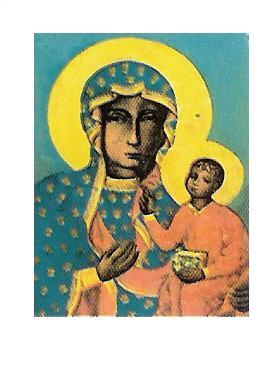 MATKI BOSKIEJ CZĘSTOCHOWSKIEJ W TROWBRIDGE27 MARCA 2022 NR 13PROGRAM REKOLEKCJI WIELKOPOSTNYCH 2022INTENCJE MSZALNEO G Ł O S Z E N I A   27.03.2022Dziś czwarta niedziela Wielkiego Postu, nazywana niedzielą „Laetare”, czyli wielkopostną niedzielą radości.W tym tygodniu przypada pierwszy piątek i pierwsza sobota miesiąca.  -w piątek: o godz. 17.30: katecheza przedchrzcielna, o 18.30 droga krzyżowa, o 19.00 dodatkowa Msza św. z nauką rekolekcyjną i adoracja N.S. -w sobotę: o 9.00 Msza św, z nauką rekol. po porannej Mszy św. zmiana tajemnic różańcowych. Msza św. z liturgii niedzielnej w Shepton Mallet o 16.30W sobotę przypada także 17. rocznica śmieci Świętego Jana Pawła II. Nabożeństwa wielkopostne: -Droga Krzyżowa w piątki po porannej Mszy św. i o godz.18.30. -Gorzkie Żale w niedzielę o 9.30.Rekolekcje wielkopostne, będziemy przeżywać od 01.04 (piątek)-03.04 (niedziela).  Nauki poprowadzi notariusz Kurii Diecezjalnej w Opolu ks. Mateusz Dąbrowski.W tych dniach będzie możliwość przystąpienia do Sakramentu Pokuty i Pojednania.Katecheza dla dzieci przygotowujących się do I Komunii św.- wraz z rodzicami: sobota 09.04, o godz.17.15.Polska Parafia w Slough organizuje „Kurs podstaw teologii cz. 1 dogmatyka”, który można też nazwać kursem katechistów parafialnych. Jeśli ktoś pragnie wziąć udział w tym kursie to proszę zgłosić się do mnie po szczegółowe informacje.Pielgrzymka do Italii 18-24 września. Cena € 690 + bilet samolotowy. Informacje i zapisy do 16 kwietnia u ks. Zbigniewa.Bezpłatna pomoc w wypełnianiu aplikacji między innymi takich jak: zatrudnienia, wnioski o zasiłki, wszelkie legalne formularze i sporządzanie życiorysu. Kontakt: Dr Simon Selby tel.: 07380288944. Pan Simon pełni godzinny dyżur w Polskim Klubie w niedzielę po Mszy św. porannej od 11.00-12.00. Biuro parafialne jest czynne: - we wtorki po Mszy świętej- od godz. 1930 – 2030 - piątek od godz. 930 – 1030                                                           W sytuacjach wyjątkowych proszę dzwonić: 07902886532W sobotę o godzinie 19.00 w TESCO COMMUNITY SPACE ROOM  w Trowbridge  BA14 7AQ odbywa się spotkanie Anonimowych Alkoholików. Meeting trwa 2 godz. i każdy może w nim wziąć udział. Osoby mające problemy z alkoholem oraz  współ-uzależnione, zapraszamy. Kontakt pod numerem telefonu 07849624647. Wszystkich, którzy chcą należeć do naszej Parafii - zapraszamy i prosimy o wypełnienie formularza przynależności do parafii oraz zwrócenie go duszpasterzowi.Piątek 01 kwietnia 18.30 - Nabożeństwo Drogi Krzyżowej 19.00 - Msza św. z nauką rekolekcyjną             - Możliwość spowiedziSobota 02 kwietnia 8.30   - Spowiedź – Trowbridge 9.00     - Msza św. z nauką rekolekcyjną            - Możliwość spowiedzi            - Zmianka Różańcowa (spotkanie) 16.30  - Msza św. z nauką w Shepton M.            - Możliwość spowiedzi 19.00  - Msza św. z nauką rekolekcyjną            - Możliwość spowiedziNiedziela 03 kwietnia 9.30   - Spowiedź - Trowbridge 10.00 - Msza św. z nauką rekolekcyjną             - Możliwość spowiedzi 12.30  -  Msza św. z nauką w Bath             - Możliwość spowiedziRekolekcje poprowadzi notariusz Kurii Diecezjalnej w Opolu ks. Mateusz Dąbrowski 4 NIEDZIELAWIELKIEGO POSTU27.03.2022ADORACJASOBOTA 19.0319.00O Boże błogosławieństwo opiekę Matki Najświętszej dary Ducha Świętego dla Leny Lucyny Małgorzaty i siostry Danuty -od pani Teresy4 NIEDZIELAWIELKIEGO POSTU27.03.2022ADORACJA10.00O Boże błogosławieństwo otwartość na Ducha Świętego wstawiennictwo Matki Bożej dla dzieci: Haliny z rodziną Henryka z rodziną Danuty z rodziną Ireny z rodziną -od pani K. Mularczyk 4 NIEDZIELAWIELKIEGO POSTU27.03.2022ADORACJA12.30Bath+Teresa Piskorz w 1 rocznicę śmierci -od córki z rodzinąPoniedziałek28.03.2022NIE MA MSZY ŚWIĘTEJWtorek29.03.202219.00O Boże błogosławieństwo opiekę Matki Bożej dla przyjaciół dobroczyńców z podziękowaniem Bogu za ich obecność w naszym życiu -od państwa Marii i Roberta JurczakówŚroda 30.03.2022 19.00O Boże błogosławieństwo o wstawiennictwo Matki Bożej dla Martyny i jej dzieci -od rodzicówCzwartek31.03.20229.00O pomoc Pana Boga dla Olecha i przyjaciół walczących o wolność na Ukrainie -od Agnieszki Jana KalinowskichPiątek01.04.2022REKOLEKCJE9.00Piątek01.04.2022REKOLEKCJE19.00Dziękczynna za łaskę zdrowia dla Marii Kwaśniewskiej - od dzieci z rodzinamiSobota02.04.2022REKOLEKCJE9.001. Dziękczynna z prośbą o Boże błogosławieństwo w życiu osobistym i zawodowym dla pana Tomasza Podpory2. +Marek Czochra -od syna z rodziną5 NIEDZIELAWIELKIEGO POSTU03.04.2022REKOLEKCJESOBOTA 02.0416.30 Shept.M.Dziękczynna za męża Mariana z okazji urodzin -od żony dzieci5 NIEDZIELAWIELKIEGO POSTU03.04.2022REKOLEKCJESOBOTA 02.0419.001. O Boże błogosławieństwo wstawiennictwo Matki Bożej dla Adriana Cieślak z okazji 10 rocznicy urodzin -od rodziców i brata2. +Lech Michalski -od żony i dzieci5 NIEDZIELAWIELKIEGO POSTU03.04.2022REKOLEKCJE10.00O łaskę zdrowia dla Andrzeja Sucheckiego i o siłę w dźwiganiu krzyża choroby -od kuzynki Angeli         Chrzest: Lidia Maria Marcelino5 NIEDZIELAWIELKIEGO POSTU03.04.2022REKOLEKCJE12.30BathO pokój w rodzinie Bogu wiadomej i wszelkie potrzebne łaski i Boże błogosławieństwoLokalna Polska Misja Katolicka6 Waterworks Road, BA14 0AL Trowbridgewww.parafiatrowbridge.co.uk     e-mail: zybala.z@wp.plDuszpasterz: ks. proboszcz Zbigniew Zybała: tel.: 01225  752930; kom: 07902886532PCM Registered Charity No 1119423KONTO PARAFII: PCM Trowbridge, Lloyds Bank, account number: 00623845; sort code: 30-94-57